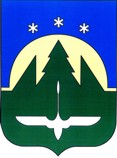 Городской округ Ханты-МансийскХанты-Мансийского автономного округа – ЮгрыПРЕДСЕДАТЕЛЬ ДУМЫ ГОРОДА ХАНТЫ-МАНСИЙСКАРАСПОРЯЖЕНИЕот 26 декабря 2022 года                                            	                                  № 16-рО поощрении Благодарственнымписьмом Председателя Думыгорода Ханты-Мансийска В соответствии с постановлением Председателя Думы города
Ханты-Мансийска от 20 ноября 2019 года № 19 «О Благодарственном письме Председателя Думы города Ханты-Мансийска»:Поощрить Благодарственным письмом Председателя Думы города
Ханты-Мансийска за добросовестный труд, личный вклад в развитие комфортной городской среды, активное участие в общественной жизни города, ценные начинания и инициативы: - Глебова Михаила Владимировича, индивидуального предпринимателя; - Кияницына Филиппа Дмитриевича, индивидуального предпринимателя; - Конева Виктора Алексеевича, индивидуального предпринимателя; - Лаврентьева Алексея Владимировича, индивидуального предпринимателя; - Шишкина Дмитрия Викторовича, индивидуального предпринимателя.Председатель Думыгорода Ханты-Мансийска			                                         К.Л. Пенчуков